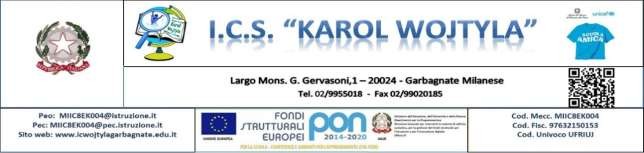 ADOZIONE LIBRI DI TESTO SCUOLA SECONDARIA DI I GRADO ANNO SCOLASTICO  	I SOTTOSCRITTI DOCENTI   DI   SCUOLA   SECONDARIA   DI	PRIMO GRADO “E. MORANTE”PROPONGONO DI ADOTTAREPER LA/LE FUTURA/E CLASSE/I	SEZ.	IL SEGUENTE TESTO:IL SUDDETTO TESTO E’:O NUOVA	EDIZIONEo NUOVA ADOZIONERELAZIONE SUL TESTO PROPOSTO……………………………………………………………………………………………………………………………………………………………………………………………………………………………………………………………………………………………………………………………………………………………………………………………………………………………………………………………………………………………………………………………………………………………………………………………………………………………………………………………………………………………………………………………………………………………………………………………………………………………………………………………………………………………………………………………………………………………………………………………………………………………………………………………………………………………………………………………………………………………………………………………………………………………………………………………………………………………………………………………………………………………………………………………………………………………………………………………………………………………………………………………………………………………………………………………………………………………………………………………………………………………………………………………………………………………………………………………………………………………………………………………………………………PARERE CONSIGLIO DI CLASSEIl Consiglio di Classe riunitosi in data …………………………………… esprime parere…………………………….. alla proposta di adozione.Garbagnate Milanese, lì……………….I DOCENTI………………………………………………………………………………………………………………………………………………………………………………………………………………MATERIATITOLOAUTOREEDITORECOD. ISBNVOLUME N.COSTO (Euro)